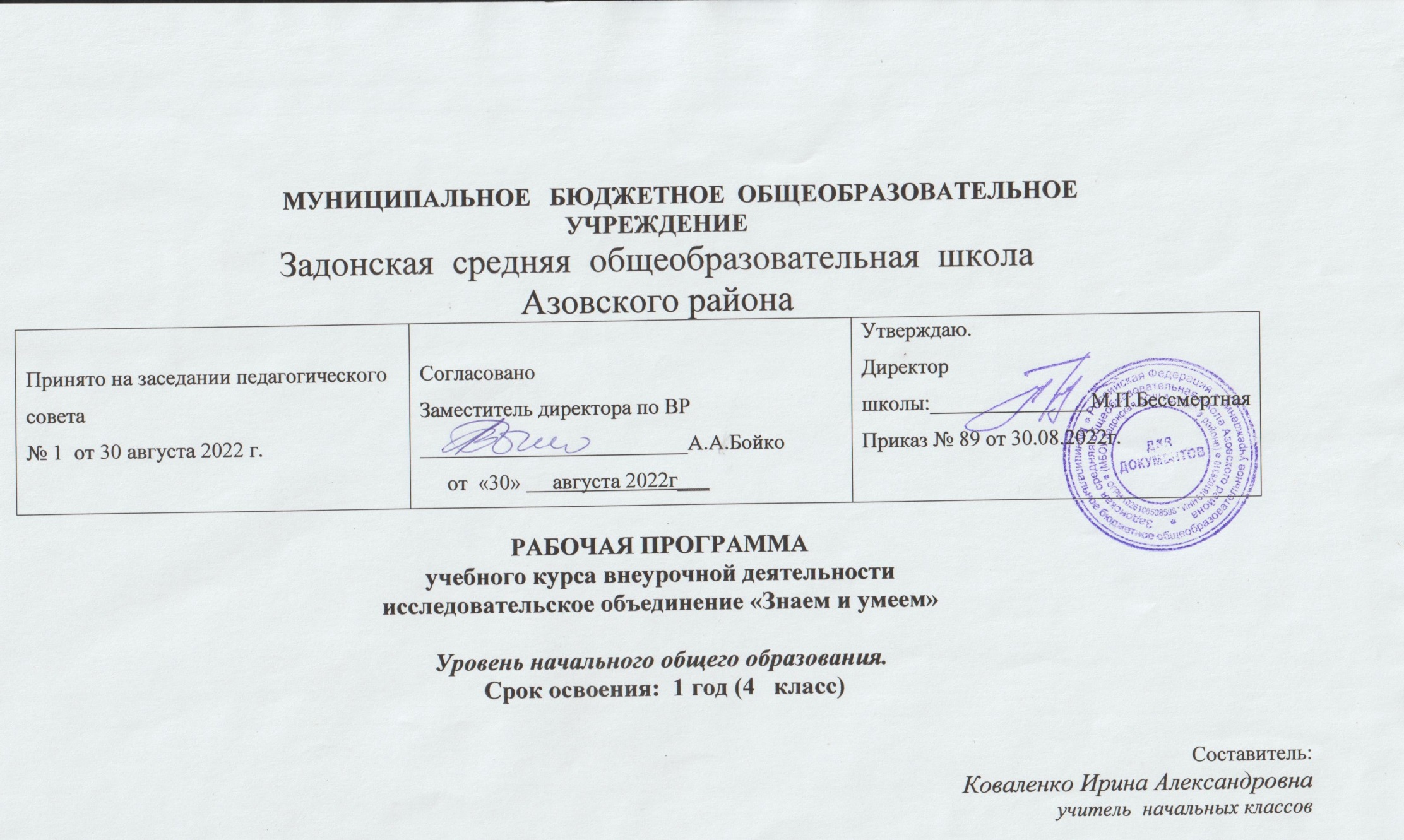 1.Пояснительная запискаРабочая программа  курса внеурочной деятельности  «Знаем и умеем»  общеинтеллектуального  направления  для 4 класса составлена в соответствии с требованиями федерального государственного образовательного стандарта начального общего образования на основании следующих нормативных документов:- Федеральный закон от 29 декабря 2012 г. № 273-ФЗ «Об образовании в Российской Федерации»; Федеральный закон от 31 июля 2020 г. № 304-ФЗ “О внесении изменений в Федеральный закон «Об образовании в Российской Федерации» по вопросам воспитания обучающихся” (вступает в силу с 1.09.2020)Федеральный государственный образовательный стандарт начального общего образования (утв. приказом Министерства образования и науки РФ от 6 октября 2009 г. N 373) С изменениями и дополнениями от: 26 ноября 2010 г., 22 сентября 2011 г., 18 декабря 2012 г., 29 декабря 2014 г., 18 мая, 31 декабря 2015 г., 11 декабря 2020 г.Федеральный государственный образовательный стандарт основного общего образования (утв. приказом Министерства образования и науки РФ от 17 декабря 2010 г. N 1897) С изменениями и дополнениями от: 29 декабря 2014 г., 31 декабря 2015 г., 11 декабря 2020 г.Федеральный государственный образовательный стандарт среднего общего образования (утв. приказом Министерства образования и науки РФ от 17 мая 2012 г. N 413) С изменениями и дополнениями от: 29 декабря 2014 г., 31 декабря 2015 г., 29 июня 2017 г., 24 сентября, 11 декабря 2020 г.О направлении Методических рекомендаций по уточнению понятия и содержания внеурочной деятельности в рамках реализации основных общеобразовательных программ, в том числе в части проектной деятельности. Письмо Минобрнауки России от 18.08.2017 N 09-167 О реализации курсов внеурочной деятельности, программ воспитания и социализации, дополнительных общеразвивающих программ с использованием дистанционных образовательных технологий" (вместе с "Рекомендациями по реализации внеурочной деятельности, программы воспитания и социализации и дополнительных общеобразовательных программ с применением дистанционных образовательных технологий. Письмо Минпросвещения России от 07.05.2020 N ВБ-976/04;Устав МБОУ Задонской СОШ Азовского района.Программа развития  МБОУ Задонской СОШ.  Воспитательная программа  МБОУ Задонской СОШ1.Пояснительная записка.Программа курса внеурочной деятельности для 1 - 4 классов «Знаем и умеем» разработана в соответствии с требованиями Федерального государственного образовательного стандарта начального общего образования, требования к основной образовательной программе начального общего образования. Программа «Знаем и умеем» составлена на основе авторского курса программы «Функциональная грамотность» для 1-4 классов (авторы-составители М.В. Буряк, С.А. Шейкина). Программа учитывает возрастные, общеучебные и психологические особенности младшего школьника. Цель программы: создание условий для развития функциональной грамотности. Программа разбита на четыре блока: «Читательская грамотность», «Математическая грамотность», «Финансовая грамотность» и «Естественно-научная грамотность».Задачи:-формирование представлений об информационно-поисковой деятельности как жизненно важной в информационном обществе;-формирование навыков использования библиотечно-поисковых инструментов;-формирование и совершенствование навыков обработки, организации и представления информации;-содействие накоплению опыта восприятия, осмысления и оценки разнообразных информационных источников.- мониторинг результатов освоения учебного курса внеурочной деятельности (метапредметные результаты).Целью изучения блока «Читательская грамотность» является развитие способности учащихся к осмыслению письменных текстов и рефлексией на них, использования их содержания для достижения собственных целей, развития знаний и возможностей для активного участия в жизни общества. Оценивается не техника чтения и буквальное понимание текста, а понимание и рефлексия на текст, использование прочитанного для осуществления жизненных целей. Целью изучения блока «Математическая грамотность» является формирование у обучающихся способности определять и понимать роль математики в мире, в котором они живут, высказывать хорошо обоснованные математические суждения и использовать математику так, чтобы удовлетворять в настоящем и будущем потребности, присущие созидательному, заинтересованному и мыслящему гражданину. Целью изучения блока «Финансовая грамотность» является развитие экономического образа мышления, воспитание ответственности нравственного поведения в области экономических отношений в семье, формирование опыта применения полученных знаний и умений для решения элементарных вопросов в области экономики семьи. Целью изучения блока «Естественно-научная грамотность» является формирование у обучающихся способности использовать естественно-научные знания для выделения в реальных ситуациях проблем, которые могут быть исследованы и решены с помощью научных методов, для получения выводов, основанных на наблюдениях и экспериментах. Эти выводы необходимы для понимания окружающего мира, тех изменений, которые вносит в него деятельность человека, и для принятия соответствующих решений. 2. Место курса внеурочной деятельности «Знаем и умеем» в учебном планеПрограмма адресована учащимся 4 класса и рассчитана на 34 часа. Периодичность занятий – 1 час в неделю. В соответствии с образовательной программой и учебным планом  школы, на изучение предмета внеурочной деятельности «Знаем и умеем» в 4-м классе  отводится 34 часа (1 ч в неделю)Возраст обучающихся: 9-11 лет Программа курса внеурочной деятельности «Знаем и умеем» рассчитана на 135 часов. Срок реализации 4 года (1-4 класс): 1 класс – 33 часа 2 класс – 34 часа 3 класс – 34 часа 4 класс – 34 часа В первом полугодии проводятся занятия по формированию читательской и естественнонаучной грамотности, во 2 полугодии - по формированию математической финансовой грамотности. 3. Основные виды деятельности учащихся:Предметные недели;Библиотечные уроки;Деловые беседы;Участие в научно-исследовательских дискуссиях;Практические упражненияУчебный процесс учащихся с ограниченными возможностями здоровья осуществляется на основе адаптированных общеобразовательных программ начального общего образования при одновременном сохранении коррекционной направленности педагогического процесса, которая реализуется через допустимые изменения в структурировании содержания, специфические методы, приемы работы.4.ПЛАНИРУЕМЫЕ РЕЗУЛЬТАТЫ ОСВОЕНИЯ КУРСАПрограмма обеспечивает достижение следующих личностных, метапредметных результатов.Личностные результаты изучения курса:- осознавать себя как члена семьи, общества и государства: участие в обсуждении финансовых проблем семьи, принятии решений о семейном бюджете;- овладевать начальными навыками адаптации в мире финансовых отношений: сопоставление доходов и расходов, простые вычисления в области семейных финансов;-  осознавать личную ответственность за свои поступки;- уметь сотрудничать со взрослыми и сверстниками в различных ситуациях.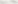 Метапредметные результаты изучения курса:Познавательные:- осваивать способы решения проблем творческого и поискового характера: работа над проектами и исследованиями;- использовать различные способы поиска, сбора, обработки, анализа и представления информации; - овладевать логическими действиями сравнения, обобщения, классификации, установления аналогий и причинно-следственных связей, построений рассуждений, отнесения к известным понятиям;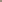 - использовать знаково-символические средства, в том числе моделирование;- ориентироваться в своей системе знаний: отличать новое от уже известного; - делать предварительный отбор источников информации: ориентироваться в потоке информации; - добывать новые знания: находить ответы на вопросы, используя учебные пособия, свой жизненный опыт и информацию, полученную от окружающих; - перерабатывать полученную информацию: сравнивать и группировать объекты;- преобразовывать информацию из одной формы в другую.Регулятивные:- проявлять познавательную и творческую инициативу; - принимать и сохранять учебную цель и задачу, планировать ее реализацию, в том числе во внутреннем плане;- контролировать и оценивать свои действия, вносить соответствующие коррективы в их выполнение;- уметь отличать правильно выполненное задание от неверного;- оценивать правильность выполнения действий: самооценка и взаимооценка, знакомство с критериями оценивания.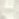 Коммуникативные:- адекватно передавать информацию, выражать свои мысли в соответствии с поставленными задачами и отображать предметное содержание и условия деятельности в речи;- слушать и понимать речь других; - совместно договариваться о правилах работы в группе; - доносить свою позицию до других: оформлять свою мысль в устной и письменной речи (на уровне одного предложения или небольшого текста); 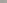 - учиться выполнять различные роли в группе (лидера, исполнителя, критика).5. Прогнозируемые результатыПредметные результаты изучения блока «Читательская грамотность»:- способность понимать, использовать, оценивать тексты размышлять о них и заниматься чтением для того, чтобы достигать своих целей, расширять свои знания и возможности, участвовать в социальной жизни;- умение находить необходимую информацию в прочитанных текстах;-  умение задавать вопросы по содержанию прочитанных текстов; - умение составлять речевое высказывание в устной и письменной форме в соответствии с поставленной учебной задачей.Предметные результаты изучения блока «Етественно-научная грамотность»: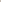 - способность осваивать и использовать естественно-научные знания для распознания и постановки вопросов, для освоения новых знаний, для объяснения естественно-научных явлений и формулирования основанных на научных доказательствах выводов;- способность понимать основные; особенности естествознания как формы человеческого познания.Предметные результаты изучения блока «Математическая грамотность»: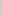 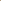 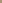 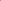 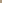 - способность формулировать, применять и интерпретировать математику в разнообразных контекстах;- способность проводить математические рассуждения;- способность использовать математические понятия, факты, чтобы описать, объяснить и предсказывать явления;- способность понимать роль математики в мире, высказывать обоснованные суждения и принимать решения, которые необходимы конструктивному, активному и размышляющему человеку.Предметные результаты изучения блока «Финансовая грамотность»:- понимание и правильное использование финансовых терминов;- представление о семейных расходах и доходах; - умение проводить простейшие расчеты семейного бюджета; 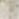 - представление о различных видах семейных доходов;- представление о различных видах семейных расходов; - представление о способах экономии семейного бюджета.6.СОДЕРЖАНИЕ  КУРСА «Знаем и умеем»7.Оценка эффективности реализации программы.Обучение ведется на безотметочной основе.Для оценки эффективности занятий можно использовать следующие показатели: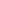 - степень помощи, которую оказывает учитель учащимся при выполнении заданий;- поведение детей на занятиях: живость, активность, заинтересованность обеспечивают положительные результаты;- результаты выполнения тестовых заданий и заданий из конкурса эрудитов, при выполнении которых выявляется, справляются ли ученики с ними самостоятельно;- косвенным показателем эффективности занятий может быть повышение качества успеваемости по математике, русскому языку, окружающему миру, литературному чтению и др.8.ТЕМАТИЧЕСКОЕ ПЛАНИРОВАНИЕ9.ОПИСАНИЕ МАТЕРИАЛЬНО-ТЕХНИЧЕСКОГО ОБЕСПЕЧЕНИЯ ОБРАЗОВАТЕЛЬНОГО ПРОЦЕССАСписок литературы:1. Агеева, И. Д. Занимательные материалы по информатике математике Методическое пособие/ И. Д Агеева.– М.: ТЦ Сфера, 2006.– 240 с. (Игровые методы обучения).2. Бородин, М. Н. Программы для общеобразовательных учреждений Информатика. 2-11 классы / Составитель М. Н. Бородин. – 4-е изд. –М.: БИНОМ. Лаборатория знаний, 2007. – 448 с.3. Залогова Л.А. Компьютерная графика Элективный курс: Практикум/Л.А.Залогова. – М.: БИНОМ. Лаборатория знаний, 2005. – 245 с.,16 с. Ил.: ил.Гринберг А.Д., Гринберг С. Цифровые изображения.4. Ковалько В. И. Здоровьесберегающие технологии: школьник и компьютер: 1-4 классы В. И. Ковалько. – М.: ВАКО, 2007. – 3046. Акимушкин И. Мир животных. М., 1971.7. Алексеев В. А. 300 вопросов и ответов по экологии. Ярославль, 1998. 240 с.8. Воробьева И. А. Язык Земли. Новосибирск, 1973. 152 с.9. Горощенко В.П. Природа и люди. М., 1976.10. Дитрих А., Юрмин С, Кошурникова Н. Почемучка. Л., 1987.11. Иллюстративная энциклопедия школьника «Мир живой природы». М., 1998.12. Энциклопедия «Что такое? Кто такой?». Издательство «Педагогика». М. 1990.13. 13.Григорьев Д.В. Внеурочная деятельность школьников: методический конструктор: пособие для учителя / Д.В.Григорьев,П.В.Степанов. – М.: Просвещение, 2010. – 223 с.14. Ковалѐва Г. Е. «Как дети читают и понимают текст» М., «Народное образование» 2006, № 5, 71-76.15. Лемяскина Н. А. «Современная система формирования читательской самостоятельности младших школьников Н. Н. Светловской»,«Материалы X межрегиональной научно – практической конференции.Ч.1», под ред. Д-ра пед. наук, проф. Л. А. Обуховой. – Воронеж: ВОИПКиПРО, 201016. Оморокова М. И., Васильева М. С. «Актуальные проблемы методики обучения чтению в начальных классах». – М., 199717. Оморокова М. И. и др. «Преодоление трудностей: Из опыта обучения чтению: Кн. для учителя». – М.: Просвещение, 1990Информационно – техническое обеспечение1. Ноутбук2. Проектор№ п/пРаздел Содержание1Читательская грамотностьСтаринная женская одежда. Старинные женские головные уборы. Старинная мужская одежда и головные уборы. Жилище крестьянской семьи на Руси.Внутреннее убранство и предметы обихода русской избы.  История посуды на Руси. Какие деньги были раньше в России2.Естественно-научная грамотностьТомат. Болгарский перец. Картофель. Баклажан. Семейство Паслёновые. Лук. Капуста. Горох. Грибы. 3.Финансовая грамотностьПотребительская корзина. Прожиточный минимум. Инфляция. Распродажи, скидки, бонусы. Благотворительность. Страхование. 4.Математическая грамотностьВ бассейне. Делаем ремонт. Праздничный торт. Обустраиваем участок. Поход в кино. Отправляемся в путешествие. Творческие работыПо выбору.Составляем словарик по финансовой грамотности.№Тема занятияФорма проведения занятияЧасыЦОР/ЭОРДата1Старинная женская одежда. Вводное занятие1Коллекция «Мировая художественная культура»http://www.art.september.ru07.092Старинные женские головные уборы. Практическая работа1Коллекция «Мировая художественная культура»http://www.art.september.ru14.093Старинная мужская одежда и головные уборы. Комбинированное занятие1Коллекция «Мировая художественная культура»http://www.art.september.ru21.094Жилище крестьянской семьи на Руси.Практическая работа1Коллекция «Мировая художественная культура»http://www.art.september.ru28.095Жилище крестьянской семьи на Руси.исследование1Портал «Музеи России»http://www.museum.ru05.106История посуды на Руси. исследование1Портал «Музеи России»http://www.museum.ru12.107Какие деньги были раньше в Россииисследование1Портал «Музеи России»http://www.museum.ru19.108Томат. Практическая работа1Портал «Музеи России»http://www.museum.ru26.109Болгарский перец. Познавательная лаборатория1Материалы и ресурсы по обучению с использованием ИКТwww.it-n.ru09.1110Картофель. Познавательная лаборатория1Материалы и ресурсы по обучению с использованием ИКТwww.it-n.ru16.1111Баклажан. Семейство Паслёновые. Практическая работа1Материалы и ресурсы по обучению с использованием ИКТwww.it-n.ru23.1112Лук. Практическая работа1Материалы и ресурсы по обучению с использованием ИКТwww.it-n.ru30.1113Капуста. Практическая работа1Архив учебных программ и презентацийwww.rusedu.info07.1214Горох. Практическая работа1Архив учебных программ и презентацийwww.rusedu.info14.1215Грибы. исследованиеАрхив учебных программ и презентацийwww.rusedu.info21.1216Творческая работа. исследование1Архив учебных программ и презентацийwww.rusedu.info28.1217Потребительская корзина. исследование1Архив учебных программ и презентацийwww.rusedu.info11.0118Потребительская корзина.исследование1school-collection.edu.ru/collection/edsoo.ru/Metodicheskie_videouroki.htmАрхив учебных программ и презентацийwww.rusedu.info18.0119Прожиточный минимум. Практическая работа1school-collection.edu.ru/collection/edsoo.ru/Metodicheskie_videouroki.htmАрхив учебных программ и презентацийwww.rusedu.info25.0120Инфляция. Практическая работа1school-collection.edu.ru/collection/edsoo.ru/Metodicheskie_videouroki.htmАрхив учебных программ и презентацийwww.rusedu.info01.0221Распродажи, скидки, бонусы. Практическая работа1Архив учебных программ и презентацийwww.rusedu.info08.0222Распродажи, скидки, бонусы.Практическая работа1Архив учебных программ и презентацийwww.rusedu.info15.0223Благотворительность. Практическая работа1Архив учебных программ и презентацийwww.rusedu.info22.0224Страхование. Практическая работа1Архив учебных программ и презентацийwww.rusedu.info01.0325В бассейне. Познавательная лаборатория1Архив учебных программ и презентацийwww.rusedu.info15.0326Делаем ремонт. Практическая работа1Архив учебных программ и презентацийwww.rusedu.info29.0327Делаем ремонт.исследование1Архив учебных программ и презентацийwww.rusedu.info05.0428Праздничный торт. Творческая мастерская1Архив учебных программ и презентацийwww.rusedu.info.12.0429Обустраиваем участок. Творческая мастерская1Архив учебных программ и презентацийwww.rusedu.info.19.0430Поход в кино. Практическая работа1Архив учебных программ и презентацийwww.rusedu.info.26.0431Поход в кино.Практическая работа1Архив учебных программ и презентацийwww.rusedu.info.03.0532Отправляемся в путешествие. Практическая работа1school-collection.edu.ru/collection/edsoo.ru/Metodicheskie_videouroki.htmАрхив учебных программ и презентацийwww.rusedu.info10.0533Отправляемся в путешествие.Творческая мастерская1school-collection.edu.ru/collection/edsoo.ru/Metodicheskie_videouroki.htmАрхив учебных программ и презентацийwww.rusedu.info17.0534Составляем словарик по финансовой грамотности.Итоговое занятие-выставка1school-collection.edu.ru/collection/edsoo.ru/Metodicheskie_videouroki.htmАрхив учебных программ и презентацийwww.rusedu.info24.05